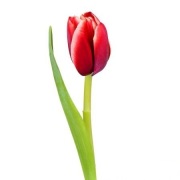 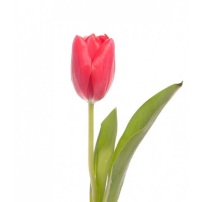 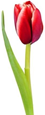 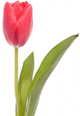 VILKAVIŠKIO VAIKŲ LOPŠELIS-DARŽELIS „PASAKA“TVIRTINUDirektorėDainora Daniliauskienė2019-02-282019 M. KOVO MĖNESIO VEIKLOS PLANAS2019-02-28Vilkaviškis_______________________________Eil. Nr.Renginio pavadinimasDataAtsakingasBendrųjų ir vadybinių kompetencijų tobulinimas. Edukacija.Bendrųjų ir vadybinių kompetencijų tobulinimas. Edukacija.Bendrųjų ir vadybinių kompetencijų tobulinimas. Edukacija.Bendrųjų ir vadybinių kompetencijų tobulinimas. Edukacija.2018-2019 m. m. įstaigos, veiklos kokybės įsivertinimas„Ugdymo(si) ir mokinių patirčių srities „Mokymosi patirčių“ temos „Mokymosi rodiklis“, rezultatų pristatymas27d.Direktoriaus pavaduotoja ugdymuiVilija BulevičienėIkimokyklinio ugdymo auklėtojaGerda KascėnienėSpecialioji pedagogėBirutė ŽemaitaitienėAtvira ugdomoji veikla 8-oje „Ežiukų“ grupėjeTema „Mažojo vandens lašelio kelionė“27 d.9.30 val.Direktoriaus pavaduotoja ugdymuiVilija BulevičienėGrupės auklėtojaDaiva BurdziliauskienėRenginiai, projektinė veikla.Renginiai, projektinė veikla.Renginiai, projektinė veikla.Renginiai, projektinė veikla.Antikorupcinė paskaitaSvečiuose Korupcijos prevencijos poskyrio viršininkė Daina Paštuolienė1 d.9.30 val.PsichologėAgnė RybakovaSocialinė pedagogėEdita MozūraitienėPokalbis-diskusija, praktinis užsiėmimas „Mano dantukai ir jų higiena“„Pelėdžiukų“, „Paukštelių“ ir „Voveriukų grupės1 d.Visuomenės sveikatos specialistėReda TamošaitienėBurnos higienistėNeringa JanulionytėGrupių auklėtojosUžgavėnių šventė „Žiema greit pustyk padus – jau pavasaris pas mus“5 d.Direktoriaus pavaduotoja ugdymuiVilija BulevičienėMeninio ugdymo pedagogėsEdita AndriulionienėNeringa MikulytėPokalbis-diskusija, praktinis užsiėmimas „Ar vanduo naudingas?“ „Ežiukų“ grupė„Varliukų“ grupė„Pelėdžiukų“ grupė„Paukštelių“ grupė5 d.5 d.12 d.12 d.Visuomenės sveikatos specialistėReda TamošaitienėGrupių auklėtojosEdukacinis renginys Lietuvos Nepriklausomybės atkūrimo dienai Kovo 11-ąjai paminėti „Laisvės šviesa“8 d.Direktoriaus pavaduotoja ugdymuiVilija Bulevičienė  Grupių auklėtojos„Pelėdžiukų“ grupės išvyka į LR Seimo rūmus ir dalyvavimas parodos „Auginu Lietuvai“ atidaryme, kurį organizuoja Lietuvos Respublikos žemės ūkio rūmai12 d.DirektorėDainora DaniliauskienėGrupės auklėtojosDaiva BurdulienėJolanta GaleckienėMeninio ugdymo pedagogėEdita AndriulionienėCivilinės saugos mokymai darbuotojamsSvečiuose Vilkaviškio rajono savivaldybės Vyriausiasis civilinės saugos specialistas Robertas Fišeris15 d.10 val.Socialinė pedagogėEdita MozūraitienėPokalbis-diskusija, praktinis užsiėmimas „Žalingi įpročiai“ „Voveriukų“ grupė19 d.Visuomenės sveikatos specialistėReda TamošaitienėGrupių auklėtojosPokalbis-diskusija, praktinis užsiėmimas „Kokį draugą noriu turėti“ „Ežiukų“ grupė26 d.Visuomenės sveikatos specialistėReda TamošaitienėGrupių auklėtojosSąmoningumo didinimo mėnuo „Be patyčių 2019“Kovo mėn.PsichologėAgnė RybakovaSocialinė pedagogėEdita Mozūraitienė Grupių auklėtojosTėvų ir vaikų kūrybinių darbų paroda „Dovana Pasakai“, skirta „Pasakos“ 40-mečiuiKovo-gegužio mėn.DirektorėDainora DaniliauskienėDirektoriaus pavaduotoja ugdymuiVilija Bulevičienė  Grupių auklėtojoseTwinning projektas „Darželis ir šeima – du vaiko gyvenimą formuojantys pasauliai!“		Rugsėjo- birželio mėn.Grupių auklėtojosDaiva BurdulienėLina BlažaitienėeTwinning projektas „Nors dar mažas, bet labai myliu Lietuvą“ (10-ta „Kiškučių“ grupė)Vasario-kovo mėn.Grupės auklėtojosLina BlažaitienėLaimutė SabaliauskienėKonsultavimas, informavimas, veiklos stebėsena.Konsultavimas, informavimas, veiklos stebėsena.Konsultavimas, informavimas, veiklos stebėsena.Konsultavimas, informavimas, veiklos stebėsena.Ugdomųjų veiklų stebėjimas ir aptarimas vyresniojo ikimokyklinio amžiaus vaikų grupėse („Voveriukų“, „Ežiukų“, „Pelėdžiukų“)12-29d.10 val.Direktoriaus pavaduotoja ugdymuiVilija BulevičienėIndividualios pedagogų konsultacijos kvalifikacijos tobulinimo (si), programų rengimo, gerosios patirties sklaidos klausimaisVisą mėnesįDirektorėDainora DaniliauskienėDirektoriaus pavaduotoja ugdymuiVilija BulevičienėAtaskaitos, žinios, informacija.Ataskaitos, žinios, informacija.Ataskaitos, žinios, informacija.Ataskaitos, žinios, informacija.Specialiojo ugdymo grupių vaikų lankymo suvestinės pateikimas31 d.Direktoriaus pavaduotoja ugdymuiVilija BulevičienėVaikų lankomumo apskaitos tabelių suvestinė31 d.Direktoriaus pavaduotoja ugdymuiVilija BulevičienėGrupių auklėtojosSocialines pašalpas gaunančių šeimų sąrašo pateikimas31 d.Socialinė pedagogėEdita MozūraitienėRefleksija.Refleksija.Refleksija.Refleksija.Pasidalijimas gauta informacija iš kursų, seminarų, mokymųVisąmėnesįDirektorėDainora DaniliauskienėDirektoriaus pavaduotoja ugdymuiVilija Bulevičienė